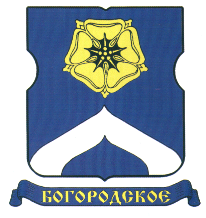 СОВЕТ ДЕПУТАТОВМУНИЦИПАЛЬНОГО ОКРУГА БОГОРОДСКОЕРЕШЕНИЕ19.10.2017  г. № 02/26В соответствии с пунктом 3 части 7 статьи 1 Закона города Москвы от 11 июля 2012 года № 39 «О наделении органов местного самоуправления муниципальных округов в городе Москве отдельными полномочиями города Москвы» и на основании обращения главы управы района Богородское от 07.09.2017 года № БГ-14-1115/7-1, Совет депутатов муниципального округа Богородское решил:1. Согласовать ежеквартальный сводный районный календарный план по досуговой, социально-воспитательной, физкультурно-оздоровительной и спортивной работе с населением по месту жительства на 4 квартал 2017 года (приложение). 2. Направить настоящее решение в Департамент территориальных органов исполнительной власти города Москвы, префектуру Восточного административного округа города Москвы и управу района Богородское города Москвы в течение 3 дней со дня его принятия.3. Опубликовать настоящее решение в бюллетене «Московский муниципальный вестник» и разместить на официальном сайте муниципального округа Богородское www.bogorodskoe-mo.ru.4. Контроль за исполнением настоящего решения возложить на главу муниципального округа  Богородское Воловика К.Е.Глава муниципального округа Богородское		                                К.Е. ВоловикПриложение к решениюСовета депутатовмуниципального округа Богородскоеот 19 октября 2017 года  №02/26Сводный районный календарный план по досуговой, социально-воспитательной, физкультурно-оздоровительной и спортивной работе с населением по месту жительства на 4 квартал 2017 годаО согласовании ежеквартального сводного районного календарного плана по досуговой, социально-воспитательной, физкультурно-оздоровительной и спортивной работе с населением по месту жительства на 4 квартал 2017 годаДата проведенияДата проведенияНаименование мероприятияНаименование мероприятияК чему приурочено мероприятиеК чему приурочено мероприятиеАдрес проведенияАдрес проведенияКол-во участниковКол-во участниковОтветственный (ФИО, телефон)Ответственный (ФИО, телефон)октябрьоктябрьВстреча главы управы района Богородское с общественными советникамиВстреча главы управы района Богородское с общественными советниками--ул.1-я Гражданская, д.96ул.1-я Гражданская, д.963030Управа района Богородское8-499-168-04-71Писарчик А.А.Управа района Богородское8-499-168-04-71Писарчик А.А.октябрьоктябрьВыставка работ ИЗО студий "Учимся рисовать", "Мастерская живописи" "Осення пора…"Выставка работ ИЗО студий "Учимся рисовать", "Мастерская живописи" "Осення пора…"--ул.Бойцовая, д.24, к.3
ул.Бойцовая, д.17, к.3ул.Бойцовая, д.24, к.3
ул.Бойцовая, д.17, к.33030ГБУ «ДЦ Богородское»8-499-160-14-65Бахирева В.Е.ГБУ «ДЦ Богородское»8-499-160-14-65Бахирева В.Е.октябрьоктябрьМастер-класс по тестопластике "Подарок любимому учителю", приуроченный ко Дню учителяМастер-класс по тестопластике "Подарок любимому учителю", приуроченный ко Дню учителяДень учителяДень учителяул.Бойцовая, д.17, к.3ул.Бойцовая, д.17, к.33030ГБУ «ДЦ Богородское»8-499-160-14-65Бахирева В.Е.ГБУ «ДЦ Богородское»8-499-160-14-65Бахирева В.Е.октябрьоктябрьМероприятия,  посвящённые  Дню учителяМероприятия,  посвящённые  Дню учителяДень учителяДень учителяИвантеевская, 21Ивантеевская, 21150150ДСКЦ «Восход»8-499-160-56-58Щукина Л.А.ДСКЦ «Восход»8-499-160-56-58Щукина Л.А.октябрьоктябрьОткрытое занятие секции "Мисс-фитнес"Открытое занятие секции "Мисс-фитнес"--ул. Бойцовая, д.17, к.3 ул. Бойцовая, д.17, к.3 3030ГБУ «ДЦ Богородское»8-499-160-14-65Бахирева В.Е.ГБУ «ДЦ Богородское»8-499-160-14-65Бахирева В.Е.октябрьоктябрьТурнир по шахматам среди занимающихся секции "Ферзь" посвященный Всемирному дню УчителяТурнир по шахматам среди занимающихся секции "Ферзь" посвященный Всемирному дню УчителяДень учителяДень учителяул. Бойцовая, д.24, к.3 ул. Бойцовая, д.24, к.3 2525ГБУ «ДЦ Богородское»8-499-160-14-65Бахирева В.Е.ГБУ «ДЦ Богородское»8-499-160-14-65Бахирева В.Е.октябрьоктябрьРайонный этап соревнований «Школа безопасности» среди учащихся общеобразовательных комплексов районаРайонный этап соревнований «Школа безопасности» среди учащихся общеобразовательных комплексов района--ул. Глебовская, д. 10ул. Глебовская, д. 10200200Управа района БогородскоеГимназия №1797 "Богородская"8-499-168-04-71Писарчик А.А.Управа района БогородскоеГимназия №1797 "Богородская"8-499-168-04-71Писарчик А.А.октябрьоктябрьПосещение театра жителями района БогородскоеПосещение театра жителями района БогородскоеДень старшего поколенияДень старшего поколенияПо согласованиюПо согласованию4040Управа района Богородское8-499-168-04-71Писарчик А.А.Управа района Богородское8-499-168-04-71Писарчик А.А.октябрьоктябрьЭкскурсионная поездка для лиц пожилого возраста-жителей района БогородскоеЭкскурсионная поездка для лиц пожилого возраста-жителей района БогородскоеДень старшего поколенияДень старшего поколенияПо согласованиюПо согласованию4040Управа района Богородское8-499-168-04-71Писарчик А.А.Управа района Богородское8-499-168-04-71Писарчик А.А.октябрьоктябрьОткрытое занятие секции  «Скандинавская ходьба» для жителей района Богородское посвященный «Дню пожилого человека»Открытое занятие секции  «Скандинавская ходьба» для жителей района Богородское посвященный «Дню пожилого человека»День старшего поколенияДень старшего поколенияРокоссовского, вл.5-8Народный парк «Янтарная горка» ул. Б-р. Маршала Рокоссовского, вл.5-8Народный парк «Янтарная горка» ул. Б-р. Маршала 2020ГБУ «ДЦ Богородское»8-499-160-14-65Бахирева В.Е.ГБУ «ДЦ Богородское»8-499-160-14-65Бахирева В.Е.октябрьоктябрьМузыкальная программа  «Как молоды мы были..», ко Дню пожилого человекаМузыкальная программа  «Как молоды мы были..», ко Дню пожилого человекаДень старшего поколенияДень старшего поколенияБойцовая, 24-4Бойцовая, 24-45050ДСКЦ «Восход»8-499-160-56-58Щукина Л.А.ДСКЦ «Восход»8-499-160-56-58Щукина Л.А.октябрьоктябрьОткрытое занятие секции "Настольного тенниса"Открытое занятие секции "Настольного тенниса"--ул. Бойцовая, д.17, к.3 ул. Бойцовая, д.17, к.3 2020ГБУ «ДЦ Богородское»8-499-160-14-65Бахирева В.Е.ГБУ «ДЦ Богородское»8-499-160-14-65Бахирева В.Е.октябрьоктябрьОткрытое первенство по футболу на кубок ГБУ «Досуговый центр Богородское»Открытое первенство по футболу на кубок ГБУ «Досуговый центр Богородское»--ул. Игральная, д.1, к.1ул. Игральная, д.1, к.1100100ГБУ «ДЦ Богородское»8-499-160-14-65Бахирева В.Е.ГБУ «ДЦ Богородское»8-499-160-14-65Бахирева В.Е.ОктябрьОктябрьПервенство по каратэ между командами центраПервенство по каратэ между командами центра--Бойцовая, 24-4Бойцовая, 24-49090ДСКЦ «Восход»8-499-160-56-58Щукина Л.А.ДСКЦ «Восход»8-499-160-56-58Щукина Л.А.Октябрь, декабрьОктябрь, декабрь Открытые соревнования по рукопашному бою «Французский бокс-Сават»  Открытые соревнования по рукопашному бою «Французский бокс-Сават» --Бойцовая, 24-4Бойцовая, 24-44040ДСКЦ «Восход»8-499-160-56-58Щукина Л.А.ДСКЦ «Восход»8-499-160-56-58Щукина Л.А.Октябрь, декабрьОктябрь, декабрьТематические творческие  программы  для дошкольников   Тематические творческие  программы  для дошкольников   --Ивантеевская, 21Ивантеевская, 218080ДСКЦ «Восход»8-499-160-56-58Щукина Л.А.ДСКЦ «Восход»8-499-160-56-58Щукина Л.А.октябрь-декабрьоктябрь-декабрьУчастие в первенстве Любительской футбольной лиги (Восток)Участие в первенстве Любительской футбольной лиги (Восток)--Малый Олений переулок, д.23 стр.1, Футбольные поля Академии «Спартак»Малый Олений переулок, д.23 стр.1, Футбольные поля Академии «Спартак»4040РОО «СКЦ «Союзник»8-962-977-10-16Крылов С.С.РОО «СКЦ «Союзник»8-962-977-10-16Крылов С.С.ноябрьноябрьМероприятие для молодежи района Богородское, посвященное Дню народного единстваМероприятие для молодежи района Богородское, посвященное Дню народного единстваДень народного единстваДень народного единстваул.Бойцовая, д.17, к.3ул.Бойцовая, д.17, к.34040ГБУ «ДЦ Богородское»8-499-160-14-65Бахирева В.Е.ГБУ «ДЦ Богородское»8-499-160-14-65Бахирева В.Е.ноябрьноябрьСоревнования по Ушу посвященные «Дню народного Единства» на призы РОО «СКЦ «Союзник»Соревнования по Ушу посвященные «Дню народного Единства» на призы РОО «СКЦ «Союзник»День народного единстваДень народного единстваКраснобогатырская ул, 9Краснобогатырская ул, 98080РОО «СКЦ «Союзник»8-962-977-10-16Крылов С.С.РОО «СКЦ «Союзник»8-962-977-10-16Крылов С.С.ноябрьноябрьСпортивное соревнование по самбо, посвящённое Дню народного единстваСпортивное соревнование по самбо, посвящённое Дню народного единстваДень народного единстваДень народного единстваБойцовая, 24-4Бойцовая, 24-46060ДСКЦ «Восход»8-499-160-56-58Щукина Л.А.ДСКЦ «Восход»8-499-160-56-58Щукина Л.А.ноябрьноябрьТурнир по мини-футболу «Богородский мастер» (возраст 8-11 лет)Турнир по мини-футболу «Богородский мастер» (возраст 8-11 лет)--ул. Краснобогатырская 19-3ул. Краснобогатырская 19-33030РОО «СКЦ «Союзник»8-962-977-10-16Крылов С.С.РОО «СКЦ «Союзник»8-962-977-10-16Крылов С.С.ноябрьноябрьВыставка работ ИЗО студий "Учимся рисовать" и "Мастерская живописи" "Моя любимая мама"Выставка работ ИЗО студий "Учимся рисовать" и "Мастерская живописи" "Моя любимая мама"День МатериДень Материул.Бойцовая, д.24, к.3
 ул.Бойцовая, д.17, к.3ул.Бойцовая, д.24, к.3
 ул.Бойцовая, д.17, к.33030ГБУ «ДЦ Богородское»8-499-160-14-65Бахирева В.Е.ГБУ «ДЦ Богородское»8-499-160-14-65Бахирева В.Е.ноябрьноябрьКонцертная программа для жителей района Богородское, посвященная Дню МатериКонцертная программа для жителей района Богородское, посвященная Дню МатериДень МатериДень Материул.Бойцовая, 17, к.3ул.Бойцовая, 17, к.35050ГБУ «ДЦ Богородское»8-499-160-14-65Бахирева В.Е.ГБУ «ДЦ Богородское»8-499-160-14-65Бахирева В.Е.ноябрьноябрьЭкскурсионная поездка для многодетных семей района БогородскоеЭкскурсионная поездка для многодетных семей района БогородскоеДень МатериДень МатериПо согласованиюПо согласованию4040Управа района Богородское8-499-168-04-71Писарчик А.А.Управа района Богородское8-499-168-04-71Писарчик А.А.ноябрьноябрьСпортивно-досуговые мероприятия, посвящённые Дню Матери «Веселые старты»Спортивно-досуговые мероприятия, посвящённые Дню Матери «Веселые старты»День МатериДень МатериБойцовая, 24-4Бойцовая, 24-4150150ДСКЦ «Восход»8-499-160-56-58Щукина Л.А.ДСКЦ «Восход»8-499-160-56-58Щукина Л.А.ноябрьноябрьОткрытое занятии шахматной секции "Ферзь"Открытое занятии шахматной секции "Ферзь"--ул. Бойцовая, д.24, к.3 ул. Бойцовая, д.24, к.3 2525ГБУ «ДЦ Богородское»8-499-160-14-65Бахирева В.Е.ГБУ «ДЦ Богородское»8-499-160-14-65Бахирева В.Е.ноябрьноябрьОткрытое занятие секции «Мисс фитнес» для жителей района Богородское Открытое занятие секции «Мисс фитнес» для жителей района Богородское --ул. Бойцовая, д.17, к.3 ул. Бойцовая, д.17, к.3 2525ГБУ «ДЦ Богородское»8-499-160-14-65Бахирева В.Е.ГБУ «ДЦ Богородское»8-499-160-14-65Бахирева В.Е.декабрьдекабрьВозложение цветов и венков к памятнику Маршалу К.К. РокоссовскомуВозложение цветов и венков к памятнику Маршалу К.К. РокоссовскомуБитва под МосквойБитва под МосквойБульвар Рокоссовского, 12Бульвар Рокоссовского, 125050Управа района Богородское   Совет ветеранов района8-499-168-04-71Писарчик А.А.Управа района Богородское   Совет ветеранов района8-499-168-04-71Писарчик А.А.декабрьдекабрьВыставка работ ИЗО студий "Учимся рисовать" и "Мастерская живописи" "Битва под Москвой. И врагу никогда не добиться..."Выставка работ ИЗО студий "Учимся рисовать" и "Мастерская живописи" "Битва под Москвой. И врагу никогда не добиться..."Битва под МосквойБитва под Москвойул.Бойцовая, д.24, к.3
 ул.Бойцовая, д.17, к.3ул.Бойцовая, д.24, к.3
 ул.Бойцовая, д.17, к.33030ГБУ «ДЦ Богородское»8-499-160-14-65Бахирева В.Е.ГБУ «ДЦ Богородское»8-499-160-14-65Бахирева В.Е.декабрьдекабрьПосещение театра жителями района БогородскоеПосещение театра жителями района БогородскоеНовый годНовый годПо согласованиюПо согласованию4040Управа района Богородское8-499-168-04-71Писарчик А.А.Управа района Богородское8-499-168-04-71Писарчик А.А.декабрьдекабрьВеселые старты «По следам Деда мороза»Веселые старты «По следам Деда мороза»Новый годНовый годул. Бойцовая, д.17, к.3 ул. Бойцовая, д.17, к.3 3535ГБУ «ДЦ Богородское»8-499-160-14-65Бахирева В.Е.ГБУ «ДЦ Богородское»8-499-160-14-65Бахирева В.Е.декабрьдекабрьНовогодний турнир секции «Спортивные единоборства»Новогодний турнир секции «Спортивные единоборства»--ул. Бойцовая, д.17, к.3 ул. Бойцовая, д.17, к.3 3535ГБУ «ДЦ Богородское»8-499-160-14-65Бахирева В.Е.ГБУ «ДЦ Богородское»8-499-160-14-65Бахирева В.Е.декабрьдекабрь«Елка района» для детей из малообеспеченных семей«Елка района» для детей из малообеспеченных семейНовый годНовый годул. Стромынка, д. 3ул. Стромынка, д. 3150150Управа  района Богородское8-499-168-04-71Писарчик А.А.Управа  района Богородское8-499-168-04-71Писарчик А.А.декабрьдекабрьНовогодние праздничные программы для дошкольников и родителейНовогодние праздничные программы для дошкольников и родителейНовый годНовый годИвантеевская, 21Ивантеевская, 21250-300250-300ДСКЦ «Восход»8-499-160-56-58Щукина Л.А.ДСКЦ «Восход»8-499-160-56-58Щукина Л.А.декабрьдекабрьСпортивно-культурный праздник «Зимушка -зима»Спортивно-культурный праздник «Зимушка -зима»Новый годНовый годул. Игральная 1-1ул. Игральная 1-19090РОО «СКЦ «Союзник»8-962-977-10-16Крылов С.С.РОО «СКЦ «Союзник»8-962-977-10-16Крылов С.С.декабрьдекабрьНовогодняя елка для жителей района БогородскоеНовогодняя елка для жителей района БогородскоеНовый годНовый годБойцовая , 22-6Бойцовая , 22-6150-250150-250ДСКЦ «Восход»8-499-160-56-58Щукина Л.А.ДСКЦ «Восход»8-499-160-56-58Щукина Л.А.декабрьдекабрьНовогодний спортивный огонек для воспитанников центра и их родителейНовогодний спортивный огонек для воспитанников центра и их родителейНовый годНовый годБойцовая, 24-4Бойцовая, 24-4150150ДСКЦ «Восход»8-499-160-56-58Щукина Л.А.ДСКЦ «Восход»8-499-160-56-58Щукина Л.А.декабрьдекабрьТурнир среди занимающихся в секции "Хоккей" "Новогодняя шайба"Турнир среди занимающихся в секции "Хоккей" "Новогодняя шайба"Новый годНовый годОткрытое шоссе, вл. 9
ТЦ "Подсолнухи" (каток) Открытое шоссе, вл. 9
ТЦ "Подсолнухи" (каток) 4545ГБУ «ДЦ Богородское»8-499-160-14-65Бахирева В.Е.ГБУ «ДЦ Богородское»8-499-160-14-65Бахирева В.Е.декабрьдекабрьТурнир по мини-футболу «Зимний мяч»Турнир по мини-футболу «Зимний мяч»Новый годНовый годб-р Маршала Рокоссовского, д.12б-р Маршала Рокоссовского, д.123535ГБУ «ДЦ Богородское»8-499-160-14-65Бахирева В.Е.ГБУ «ДЦ Богородское»8-499-160-14-65Бахирева В.Е.декабрьдекабрьВыставка рисунков «Новогодняя палитра»Выставка рисунков «Новогодняя палитра»Новый годНовый годБойцовая, 24-4Бойцовая, 24-42020ДСКЦ «Восход»8-499-160-56-58Щукина Л.А.ДСКЦ «Восход»8-499-160-56-58Щукина Л.А.декабрьдекабрьПраздничное мероприятие "Новогодняя сказка"Праздничное мероприятие "Новогодняя сказка"Новый годНовый годул. Ивантеевская, д.13 
"Синичкин сквер"ул. Ивантеевская, д.13 
"Синичкин сквер"150150ГБУ «ДЦ Богородское»8-499-160-14-65Бахирева В.Е.ГБУ «ДЦ Богородское»8-499-160-14-65Бахирева В.Е.декабрьдекабрьТурнир по зимнему мини-футболу «Зимний мяч»Турнир по зимнему мини-футболу «Зимний мяч»Новый годНовый годул. 3-я Гражданская д.47 стадион «Спартаковец» имени Н.П. Старостинаул. 3-я Гражданская д.47 стадион «Спартаковец» имени Н.П. Старостина4040РОО «СКЦ «Союзник»8-962-977-10-16Крылов С.С.РОО «СКЦ «Союзник»8-962-977-10-16Крылов С.С.декабрьдекабрьМузыкально-хореографическое представление "Новогодняя сказка" в студии эстрадно-спортивного танца "Экспресс"Музыкально-хореографическое представление "Новогодняя сказка" в студии эстрадно-спортивного танца "Экспресс"Новый годНовый годул.Бойцовая, д.17, к.3ул.Бойцовая, д.17, к.36060ГБУ «ДЦ Богородское»8-499-160-14-65Бахирева В.Е.ГБУ «ДЦ Богородское»8-499-160-14-65Бахирева В.Е.декабрьдекабрьОтчетный концерт в вокальной студии "Звездопад"Отчетный концерт в вокальной студии "Звездопад"--ул.Бойцовая, д.17, к.3ул.Бойцовая, д.17, к.32020ГБУ «ДЦ Богородское»8-499-160-14-65Бахирева В.Е.ГБУ «ДЦ Богородское»8-499-160-14-65Бахирева В.Е.Мероприятия Совета депутатов муниципального округа БогородскоеМероприятия Совета депутатов муниципального округа БогородскоеМероприятия Совета депутатов муниципального округа БогородскоеМероприятия Совета депутатов муниципального округа БогородскоеМероприятия Совета депутатов муниципального округа БогородскоеМероприятия Совета депутатов муниципального округа БогородскоеМероприятия Совета депутатов муниципального округа БогородскоеМероприятия Совета депутатов муниципального округа БогородскоеМероприятия Совета депутатов муниципального округа БогородскоеМероприятия Совета депутатов муниципального округа БогородскоеМероприятия Совета депутатов муниципального округа БогородскоеМероприятия Совета депутатов муниципального округа Богородскоеоктябрь-декабрьоктябрь-декабрьВоенно-патриотические мероприятия «Богородский Ратник»Военно-патриотические мероприятия «Богородский Ратник»Военно-патриотические мероприятия в рамках Военно-патриотической программы «Богородский Ратник»Военно-патриотические мероприятия в рамках Военно-патриотической программы «Богородский Ратник»Муниципальный округ БогородскоеМуниципальный округ Богородскоедо 350до 350Аппарат Совета депутатов муниципального округа Богородское8-499-160-60-18Аппарат Совета депутатов муниципального округа Богородское8-499-160-60-18октябрьоктябрь«Золотая осень»«Золотая осень»Местное праздничное мероприятие (турнир по мини-футболу)Местное праздничное мероприятие (турнир по мини-футболу)Муниципальный округ БогородскоеМуниципальный округ Богородскоедо 120до 120Аппарат Совета депутатов муниципального округа Богородское8-499-160-60-18Аппарат Совета депутатов муниципального округа Богородское8-499-160-60-18ноябрьноябрь«Нежной, ласковой, самой»«Нежной, ласковой, самой»День материДень материМуниципальный округ БогородскоеМуниципальный округ Богородскоедо 120до 120Аппарат Совета депутатов муниципального округа Богородское8-499-160-60-18Аппарат Совета депутатов муниципального округа Богородское8-499-160-60-18ноябрь-декабрьноябрь-декабрьБогородский хоккеистБогородский хоккеистМестное праздничное мероприятие (турнир по хоккею)Местное праздничное мероприятие (турнир по хоккею)Муниципальный округ БогородскоеМуниципальный округ Богородскоедо 120до 120Аппарат Совета депутатов муниципального округа Богородское8-499-160-60-18Аппарат Совета депутатов муниципального округа Богородское8-499-160-60-18декабрьдекабрьДень почетного жителя в БогородскомДень почетного жителя в БогородскомМестное праздничное мероприятие Местное праздничное мероприятие Муниципальный округ БогородскоеМуниципальный округ Богородскоедо 100до 100Аппарат Совета депутатов муниципального округа Богородское8-499-160-60-18Аппарат Совета депутатов муниципального округа Богородское8-499-160-60-18